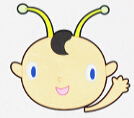 群馬県県土整備部都市計画課長　様　次のとおりライブラリーを借用したいので申し込みます。 申込年月日 令和　　年　　月　　日 令和　　年　　月　　日 申込者氏名 又は団体名                                                         印                                                         印申込者の住所又は所在地 〒　　　　　　　　　　　　【電話番号】 〒　　　　　　　　　　　　【電話番号】使用目的（具体的に）借用期間 令和　　年　　月　　日　～　令和　　年　　月　　日の　　日間 令和　　年　　月　　日　～　令和　　年　　月　　日の　　日間借用したいライブラリーの　内　訳登録番号タイトル名借用したいライブラリーの　内　訳借用したいライブラリーの　内　訳借用したいライブラリーの　内　訳借用したいライブラリーの　内　訳借用したいライブラリーの　内　訳備　　考貸出年月日 令和　　年　　月　　日備　　考返却年月日 令和　　年　　月　　日